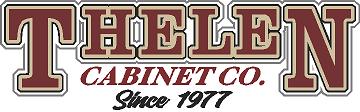 Employement Application							Date: ___________________Name: ____________________________________________________________________________________                                                                                                       Last                                    			 first                             				middleCurrent Address: ____________________________________________________________________________                                          	Street							City, State,			 Zip                                    		                                    			Are you 18 years old or older?   Yes _____           No _____  Phone: ________________________________	Email: __________________________________________ Social Security Number:______________________________________________________________________Emergency Contact: _____________________________________________________________________________________________________________                                       Name                                           		Address    			City, State, Zip                                       Phone    Employment Desired   Position Applied For: ____________________________________   Date Available:_______________________ Desired Salary: __________________		Referred by: _____________________________________Have you ever applied to this company before? _________		If so, when? _________________________Education   School level      Name & location                No. years attended                  Did you graduate?                     Subject/Degree    High school________________________________________________________________________________College____________________________________________________________________________________Trade school_______________________________________________________________________________                        Previous Employment (list last three employers starting with most recent one first)  Company: __________________________________________________ Phone: ________________________Address: __________________________________________________________________________________Street							City, State,			 Zip          Supervisor: ________________________________	Job Title: ________________________________________Job Title: __________________________________	 Starting Wage: ___________ Ending Wage: ____________Start Date: ____________ End Date: ____________ Reason for Leaving: _______________________________Job Responsibilities: _______________________________________________________________________________________________________________________________________________________________________________________________________________________________________________________________________________________________________________________________________________________May we contact your supervisor? ______________________________________________________________Company: __________________________________________________ Phone: ________________________Address: __________________________________________________________________________________Street							City, State,			 Zip          Supervisor: ________________________________	Job Title: ________________________________________Job Title: __________________________________	 Starting Wage: ___________ Ending Wage: ____________Start Date: ____________ End Date: ____________ Reason for Leaving: _______________________________Job Responsibilities: _______________________________________________________________________________________________________________________________________________________________________________________________________________________________________________________________________________________________________________________________________________________May we contact your supervisor? ______________________________________________________________Company: __________________________________________________ Phone: ________________________Address: __________________________________________________________________________________Street							City, State,			 Zip          Supervisor: ________________________________	Job Title: ________________________________________Job Title: __________________________________	 Starting Wage: ___________ Ending Wage: ____________Start Date: ____________ End Date: ____________ Reason for Leaving: _______________________________Job Responsibilities: _______________________________________________________________________________________________________________________________________________________________________________________________________________________________________________________________________________________________________________________________________________________May we contact your supervisor? ______________________________________________________________ReferencesName: ______________________________________ Phone: _______________________________________Title: _______________________________________ Company: _____________________________________TrainingSpecial Training: __________________________________________________________________________________________________________________________________________________________________________________________________________________________________________________________________________________________________________________________________________________________Cabinet Making Skills & Equipment Knowledge: ___________________________________________________ ______________________________________________________________________________________________________________________________________________________________________________________________________________________________________________________________________________Additional InformationDate of Birth: ____________________Height: __________ Feet  __________ Inches	Weight:____________________Are you prevented from lawfully becoming employed in the US? Yes: ______ No: _____Do you have any physical limitations that precludes you from doing the work for which you are being considered? Yes: __________ No: __________If yes, what can be done to accommodate your limitations?  ___________________________________________________________________________________________________________________________________Will you agree to a pre-employment physical including drug testing? Yes: _____________ No: _____________     Do you have a valid Minnesota driver’s license?	     Yes: ___________________ No: ___________________License Number and Class: ____________________________________________________________________List all driving infractions in the last five years: ________________________________________________________________________________________________________________________________________________________________________________________________________________________________________Have you been convicted of a felony or misdemeanor within the last seven years? Yes: _______   No: _______I certify that the facts contained in this application are true and complete to the best of my knowledge and understand that, if employed, falsified statements on this application shall be grounds for dismissal. I authorize investigation of all statements contained herein and references listed above to give you any information concerning my previous employment and any pertinent information they may have, Personal or otherwise and release all parties from all liability for any damage that may result from furnishing this information to you.Date: ___________________    Signature: _______________________________________________________